               ________________________________(12)                FIRMA Y SELLO RESPONSABLE DEL AMBITO SOLICITANTE____________________________________________(15) Dirección Administrativa___________________________________________                                                                                                                                                                                                                                                                                    (17) Departamento de Presupuesto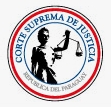 Uso exclusivo Ámbito SolicitanteUso exclusivo Ámbito SolicitanteUso exclusivo Ámbito SolicitanteUso exclusivo Ámbito SolicitanteUso exclusivo Ámbito SolicitanteUso exclusivo Ámbito SolicitanteUso exclusivo Ámbito SolicitanteUso exclusivo Ámbito SolicitanteF.V. Nº 001F.V. Nº 001(1)SOLICITUD Nº:	(1)SOLICITUD Nº:	(1)SOLICITUD Nº:	(1)SOLICITUD Nº:	(1)SOLICITUD Nº:	(1)SOLICITUD Nº:	(1)SOLICITUD Nº:	(1)SOLICITUD Nº:	OFICINA DE ORGANIZACIÓN & PROCEDIMIENTOSD.G.A.F.OFICINA DE ORGANIZACIÓN & PROCEDIMIENTOSD.G.A.F.FORMULARIO DE SOLICITUD DE VIATICOS – INTERIORFORMULARIO DE SOLICITUD DE VIATICOS – INTERIORFORMULARIO DE SOLICITUD DE VIATICOS – INTERIORFORMULARIO DE SOLICITUD DE VIATICOS – INTERIORFORMULARIO DE SOLICITUD DE VIATICOS – INTERIORFORMULARIO DE SOLICITUD DE VIATICOS – INTERIORFORMULARIO DE SOLICITUD DE VIATICOS – INTERIORFORMULARIO DE SOLICITUD DE VIATICOS – INTERIORFORMULARIO DE SOLICITUD DE VIATICOS – INTERIORFORMULARIO DE SOLICITUD DE VIATICOS – INTERIORFORMULARIO DE SOLICITUD DE VIATICOS – INTERIORFORMULARIO DE SOLICITUD DE VIATICOS – INTERIORFORMULARIO DE SOLICITUD DE VIATICOS – INTERIORSeñorProf. Dr. LUIS MARIA BENITEZ RIERA,Presidente del Consejo de SuperintendenciaCorte Suprema de Justicia:SeñorProf. Dr. LUIS MARIA BENITEZ RIERA,Presidente del Consejo de SuperintendenciaCorte Suprema de Justicia:SeñorProf. Dr. LUIS MARIA BENITEZ RIERA,Presidente del Consejo de SuperintendenciaCorte Suprema de Justicia:SeñorProf. Dr. LUIS MARIA BENITEZ RIERA,Presidente del Consejo de SuperintendenciaCorte Suprema de Justicia:SeñorProf. Dr. LUIS MARIA BENITEZ RIERA,Presidente del Consejo de SuperintendenciaCorte Suprema de Justicia:SeñorProf. Dr. LUIS MARIA BENITEZ RIERA,Presidente del Consejo de SuperintendenciaCorte Suprema de Justicia:(2)DEPENDENCIA:     (2)DEPENDENCIA:     (2)DEPENDENCIA:     (2)DEPENDENCIA:     (2)DEPENDENCIA:     (3)FECHA:  (3)FECHA:  (3)FECHA:  (3)FECHA:  (4) NOMBRES Y APELLIDOS(4) NOMBRES Y APELLIDOS(4) NOMBRES Y APELLIDOS(4) NOMBRES Y APELLIDOS(4) NOMBRES Y APELLIDOS(4) NOMBRES Y APELLIDOS(5) C.I. Nº(5) C.I. Nº(6) CARGO/FUNCION(6) CARGO/FUNCION(6) CARGO/FUNCION(6) CARGO/FUNCION1)2)3)4)5)6)7)(7) MOTIVO:(7) MOTIVO:(8) FORMA DE TRASLADOVEHICULO INSTITUCIONAL:VEHICULO INSTITUCIONAL:VEHICULO INSTITUCIONAL:VEHICULO INSTITUCIONAL:(7) MOTIVO:(7) MOTIVO:(8) FORMA DE TRASLADOVEHICULO PARTICULAR:VEHICULO PARTICULAR:VEHICULO PARTICULAR:VEHICULO PARTICULAR:(7) MOTIVO:(7) MOTIVO:(8) FORMA DE TRASLADORECURSOS REQUERIDOS (Marcar la opción solicitada)RECURSOS REQUERIDOS (Marcar la opción solicitada)RECURSOS REQUERIDOS (Marcar la opción solicitada)RECURSOS REQUERIDOS (Marcar la opción solicitada)RECURSOS REQUERIDOS (Marcar la opción solicitada)(7) MOTIVO:(7) MOTIVO:(8) FORMA DE TRASLADOVEHICULO:VEHICULO:VEHICULO:VEHICULO:(7) MOTIVO:(7) MOTIVO:(8) FORMA DE TRASLADOCOMBUSTIBLE:COMBUSTIBLE:COMBUSTIBLE:COMBUSTIBLE:(7) MOTIVO:(7) MOTIVO:(8) FORMA DE TRASLADOCHOFER:CHOFER:CHOFER:CHOFER:(7) MOTIVO:(7) MOTIVO:(8) FORMA DE TRASLADONINGUNO:NINGUNO:NINGUNO:NINGUNO:(9) DEPARTAMENTO:(9) DEPARTAMENTO:(8) FORMA DE TRASLADO(9.1) CIUDAD/LOCALIDAD:(9.1) CIUDAD/LOCALIDAD:(10) CANTIDAD DE DIAS (10) CANTIDAD DE DIAS (10) CANTIDAD DE DIAS (10) CANTIDAD DE DIAS (10) CANTIDAD DE DIAS (11) OBSERVACION:      (11) OBSERVACION:      (11) OBSERVACION:      (11) OBSERVACION:      (11) OBSERVACION:      (11) OBSERVACION:      (9.1) CIUDAD/LOCALIDAD:(9.1) CIUDAD/LOCALIDAD:Salida(d/m/a)Salida(d/m/a)Retorno(d/m/a)Retorno(d/m/a)Retorno(d/m/a)(11) OBSERVACION:      (11) OBSERVACION:      (11) OBSERVACION:      (11) OBSERVACION:      (11) OBSERVACION:      (11) OBSERVACION:      CAPITAL DEPARTAMENTALCAPITAL DEPARTAMENTALALOJAMIENTO       SI                   NO  ALOJAMIENTO       SI                   NO  ALOJAMIENTO       SI                   NO  ALOJAMIENTO       SI                   NO  ALOJAMIENTO       SI                   NO  ALOJAMIENTO       SI                   NO  CAPITAL DEPARTAMENTALCAPITAL DEPARTAMENTALALOJAMIENTO       SI                   NO  ALOJAMIENTO       SI                   NO  ALOJAMIENTO       SI                   NO  ALOJAMIENTO       SI                   NO  ALOJAMIENTO       SI                   NO  ALOJAMIENTO       SI                   NO  OTRA/S CIUDAD/ESOTRA/S CIUDAD/ESSalida(d/m/a)Salida(d/m/a)Retorno(d/m/a)Retorno(d/m/a)Retorno(d/m/a)La marca (X) para el caso de alojamiento es solo referencial.La marca (X) para el caso de alojamiento es solo referencial.La marca (X) para el caso de alojamiento es solo referencial.La marca (X) para el caso de alojamiento es solo referencial.La marca (X) para el caso de alojamiento es solo referencial.La marca (X) para el caso de alojamiento es solo referencial.ALOJAMIENTO       SI                   NO  ALOJAMIENTO       SI                   NO  ALOJAMIENTO       SI                   NO  ALOJAMIENTO       SI                   NO  ALOJAMIENTO       SI                   NO  ALOJAMIENTO       SI                   NO  ALOJAMIENTO       SI                   NO  ALOJAMIENTO       SI                   NO  ALOJAMIENTO       SI                   NO  ALOJAMIENTO       SI                   NO  ALOJAMIENTO       SI                   NO  ALOJAMIENTO       SI                   NO  ALOJAMIENTO       SI                   NO  ALOJAMIENTO       SI                   NO  ALOJAMIENTO       SI                   NO  ALOJAMIENTO       SI                   NO  ALOJAMIENTO       SI                   NO  ALOJAMIENTO       SI                   NO  PARA USO EXCLUSIVO DE LA ADMINISTRACIONPARA USO EXCLUSIVO DE LA ADMINISTRACIONPARA USO EXCLUSIVO DE LA ADMINISTRACIONPARA USO EXCLUSIVO DE LA ADMINISTRACIONPARA USO EXCLUSIVO DE LA ADMINISTRACIONEXP. D.A. Nº(13)Chofer Designado (Nombres y Apellidos)C.I. Nº(14) OBSERVACION:(14) OBSERVACION:(14) OBSERVACION:(14) OBSERVACION:(14) OBSERVACION:(14) OBSERVACION:DEPARTAMENTO DE PRESUPUESTO:(16)MDP Nº:____________